Educational Pre-visit Notes PageDuring your pre-visit, you may want to check the location or availability of the following:Space to make your own notes: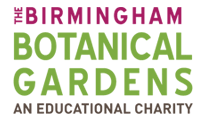 Drop-off and pick-up point (please note that coaches are not permitted to enter the Gardens’ car park)Rendezvous point(s)ToiletsFire assembly points (main car park, main lawn)Main Reception (accident book and first aid equipment located here) Shop Playground Refreshments Teaching spaces / classrooms / lunch spaces Butterfly House (late May to early September only)